AKSU MELEK MUSTAFA HAMURSUZ ANAOKULU 2021/2022 BİYOLOJİK ÇEŞİTLİLİK EYLEM PLANI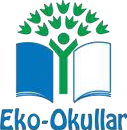 KOORDİNATÖR ÖĞRETMEN AYŞEGÜL MADANOĞLUEYLÜLTüm okulun, Eko-Okullar Programı ve çalışılacak konu hakkında bilgilendirilmesiVelileri proje hakkında bilgilendirme amaçlı bülten hazırlanmasıEko-okul timin oluşturulmasıGeri dönüşüm kutularının hazırlanmasıEko okul panosunun biyolojik çeşitlilik hakkında güncellenmesiBiyolojik çeşitlilik terimlerinin sınıflar da tanıtılmasıNesli tükenmekte olan kum zambaklarına gezi düzenlenmesi.Koordinatör ÖğretmenlerEko-timBütün zümrelerEKİMOkulun web sitesinde eko-okullar konusunun, eylem planının, Eko-timin paylaşılmasıEko-ilke’nin okulun birçok yerinde olmasının sağlanmasıEko-okul panosunun güncellenmesiBiyolojik çeşitlilik için sloganların bulunması ve sergilenmesiDoğanın döngüsü, sanat etkinliğinin yapılması4 Ekim hayvanlar günü, yaşama saygı etkinliklerinin tüm sınıflarda yapılmasıGeri dönüşüm etkinliklerinin yapılmasıBiyolojik çeşitlilik ile belgesel izlenmesiDoğal ve yapay eko sistemlerin tanıtılmasıBöcek salınımı için gezi planlanması.Ağaç yapraklarının incelenmesi, yaprak baskısı yapılmasıKoordinatör ÖğretmenlerEko-timVelilerKASIMBiyolojik çevremizin canlı olduğu bilincinin kazandırılmasıNesli tükenmekte olan canlılar ile ilgili sanat  etkinlikleri yapılması.Antalya orman müdürlüğü ziyareti yapılarak biyolojik çeşitlilik hakkında bilgi edinme	Ceviz, kestane tohumlarının toprakla buluşturulmasıBesin zinciri sergisi oluşturulmasıNesli tükenmekte olan caretta caretta kaplumbağa posterlerinin hazırlanmasıNesli tükenen hayvanların incelenmesi bunlarla ilgili slayt izlenmesi; sanat etkinliği yapılması ’Dinozorlar’ kitabının okunmasıTohum bankası için velilerimizin bilgilendirilmesiKoordinatör ÖğretmenlerEko-timVelilerARALIK-Su nasıl kirlenir? Deneyinin ve sonuçlarının tüm sınıflarda uygulanarak, tüm okulla paylaşılmasıTemizlik maddeleri, deterjanla (ev, okul, vb.)Hava kirliliğinin suya etkisi (asit yağmuru)-Yeryüzü sularıTuzlu sular (denizler, okyanuslar)Tatlı sular (akarsular, göller… vb.)Yer altı suları ve önemi	Dünyada nesli tükenmekte olan, Panda (bambu ayısının) özellikleri ve hayatın önemi üzerinde sınıflarda drama çalışmasının yapılmasıTohum bankası, birikimlerine başlanmasıEko –okul günlüğü oluşturularak(çevremizdeyaşayan canlı türlerini )resmetme çalışmalarının başlamasıGems çalışmaları kuşların ve yaşam alanlarını inceleme ve resmedilmesiKoordinatör ÖğretmenlerEko-timvelilerOCAKEnerji tasarrufu haftası kapsamında, resim ve sanat çalışmalarıÇevre gezisi yapılarak biyo çeşitlilik geçişlerinin gözlemlenmesiTohum bankası için biriktirme işlemlerine devam edilmesiGems çalışması balıklar konusunun ele alınması, ilçemize özgü ve nesli tükenmekte olan gölcanlıları hakkında araştırma ve sunum yapılmasıKoordinatör ÖğretmenlerEko-timvelilerimizŞUBATeko okul 1. Dönem raporunun ulusal ajansa gönderimiartık malzemelerden dünyada nesli tükenmekte olan canlıların sınıflardaçalışılmasıtohum bankası birikimlerinin devamıSınıf etkinliği olarak bitki köklendirme çalışması yapılması ve incelenmesiKoordinatör ÖğretmenlerEko-timvelilerimizMART“22 Mart Dünya Su Günü” uygulamaları“Kentimizin suyu nereden geliyor?” En yakınımızdaki baraj hakkında bilgilenme ve 3 boyutlu baraj etkinliği yapımıDoğa konulu kolaj çalışması yapılmasıBitki köklerinin ve gelişim evrelerinin incelenmesi ve resmedilmesiOrman haftası etkinlikleri için ağaç dikim şenliği yapılması Geceleri yaşayan hayvanların araştırılıp, incelenmesi ‘Baykuş’ sanat faaliyetinin yapılmasıOkul bahçesindeki meyve ağalarının gözlemlenmesiBiyolojik Çeşitlilik ile ilgili küçük projeler oluşturulması(tırtılın-kelebeğe dönüşmesi, Ağaç yaprağının dönüşümü, İpek böceğinin dönüşümü oluşumu…Koordinatör ÖğretmenlerEko-timvelilerimizNİSANAntalya deniz canlıları müzesine gezi planlanmasıDoğadaki değişik fotoğraflama çalışmalarının yapılmasıToprağın suyu temizlenmesi konulu deney çalışmasının yapılmasıHobi bahçelerin bakımıDenizlerde, okyanuslarda yaşayan bitki ve hayvanların araştırılması, öğrenilmesi ve bunlarla ilgi pano düzenlenmesi. Sınıfta karınca kolonisi ve yaşamı konulu sanat etkinliği yapımı  ‘Karınca’ şarkısı öğrenilmesiKoordinatör ÖğretmenlerEko-timvelilerimizMAYIS -HAZİRANArı ve kovanlarının incelenmesi ve sanat etkinliğinin yapılması Biyolojik çeşitlilik için arıların öneminin vurgulanması Arı albümü oluşturulur ve ‘Arı Vız Vız’ şarkısı öğretilerek öykünmesi yapılırHobi bahçesinin gözlemlenmesi ve yetişen meyve sebzelerin toplanmasıeko okul 2. Dönem raporunun ulusal ajansa gönderimiKoordinatör ÖğretmenlerEko-timvelilerimiz